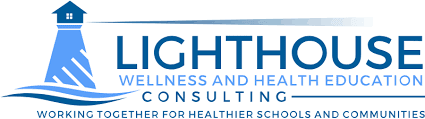 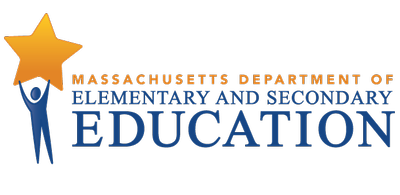 Professional Learning Series – Health and Physical Education During COVID-19The Department has partnered with Lighthouse Wellness & Health Education Consulting and is pleased to announce the remaining webinars focused on supporting health and physical education teachers and administrators in delivering high quality instruction during COVID-19, whether in person, remote or hybrid.  CLICK HERE to register for one or more of the upcoming sessions.  All sessions are scheduled from 3:00 – 4:30 PM:12/16 - Using health skills to prevent and reduce the spread of COVID-19This webinar explores the ways that the skills of the National Health Education Standards can support reducing the spread of COVID-19 and other communicable diseases. Participants will explore strategies that emphasize skill development in the context of disease prevention.12/17- Maintaining distance while offering quality physical educationThis webinar explores strategies to successfully offer physical education in ways that allow students to meet standards and grade level outcomes while maintaining distance and other safety protocols.1/6 - Addressing Equity in Health EducationThis webinar will discuss strategies to recognize and address issues of equity in the health education classroom. Participants will learn strategies to integrate concepts of equity, inclusion, and social determinants of health into their teaching practice1/13 - Addressing Equity in Physical EducationThis webinar will discuss strategies to recognize and address issues of equity in the physical education classroom. Participants will learn strategies to integrate concepts of equity, inclusion, and accessibility into their teaching practice1/20 - Teaching Health Education through a Trauma-Informed LensThis webinar will explore teaching health education through a trauma-informed lens and provide strategies for integrating trauma-sensitive approaches into the health ed classroom1/27 - Teaching Physical Education through a Trauma-Informed LensThis webinar will explore teaching physical education through a trauma-informed lens and provide strategies for integrating trauma-sensitive approaches into physical education. Access COVID-19 mitigation strategies for schools by visiting and sharing the following resources: 1. CDC School Guidance 2. Community Mitigation 3. Protection Strategies 4. CDC’s YouTube COVID Page  5. CDC Partner Resources